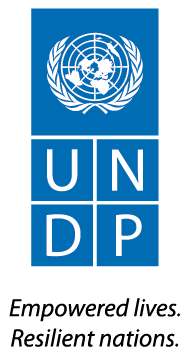 United Nations Development ProgrammeTurkmenistanWork Plan Timeframe: 2017 -2018Project title: Procurement of health products for Ministry of Health and Medical Industry of TurkmenistanImplementing Partners: Ministry of Health and Medical Industry of Turkmenistan, Directorate Centers for Infectious DiseasesExpected Outputs: UN – TKM PFD Outcome 4: The people of Turkmenistan, especially vulnerable groups, enjoy better coverage of quality health care services focusing on women and child health, nutrition, NCDs, Multiple Drug Resistant Tuberculosis (MDRTB), early detection and early prevention of diseases№PLANNED ACTIVITIESTIMEFRAMETIMEFRAMETIMEFRAMETIMEFRAMETIMEFRAMETIMEFRAMERESPON-SIBLE PARTYPLANNED BUDGETPLANNED BUDGETPLANNED BUDGETPLANNED BUDGET№PLANNED ACTIVITIESQ32017Q42017Q12018Q22018Q32018Q42018RESPON-SIBLE PARTYSource of FundsBudget DescriptionBudget DescriptionAmount, US$1Procurement of health products(see detailed budget)xxxxхUNDPMinistry of Health723007220072300722002,605,401.332PSM expensesxxxxхUNDPMinistry of Health74500747007450074700437,955.353Registration of TB drugsxxxxхUNDPMinistry of Health745007450011,100.004Human ResourcesxxxxxxUNDPMinistry of Health61100612007140061100612007140055,558.335Payments to vendorsxxxxхUNDPMinistry of Health643007450064300745005,835.656AR ManagementхUNDPMinistry of Health64300140006430014000930.007Customs clearancexxxxхUNDPMinistry of Health643007470064300747008,311.5087% GMS fee xxxxxхUNDPMinistry of Health7510075100218,756.45TOTAL:TOTAL:TOTAL:TOTAL:TOTAL:TOTAL:TOTAL:TOTAL:TOTAL:TOTAL:3,343,848.613,343,848.61